Northfield Elementary PTO Membership 2013-2014Registration Form - $5.00 Per FamilyParent’s Name:_____________________________________________Child’s Name:____________________________ Grade/Teacher___________    _____________________________________ Grade/Teacher___________   _____________________________________Grade/Teacher___________Phone Numbers: Home___________________ Cell____________________Email Address:_________________________________________________*To be used for newsletter and reminders. Information will not be shared.Do you own or work for a business that would be willing to sponsor our Turkey Trot t-shirts? Do you own or work for a business that would be willing to donate an item or gift certificate for our silent auction? Please explain:________________________________________________________________________________________________________________________________________Are you interested in volunteering with the PTO? Please mark all areas you would be willing to help with below. We appreciate your help!___Teacher Luncheons          ___Silent Auction Planning ___Teacher Appreciation Week___Turkey Trot Preparations      ___Table at Holiday Lunch ___Family Night Events   ___Turkey Trot Day      ___Turkey Trot Lock-In                     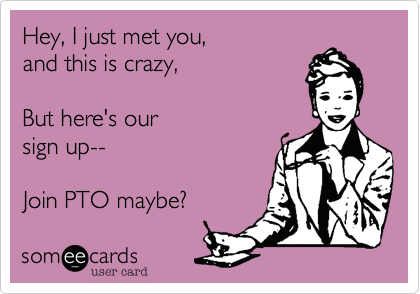 PTO Only – Received by Use: _________________ Date:________________ Payment:_______________